Publicado en Barcelona el 14/06/2021 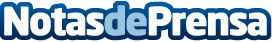 Ventajas de utilizar una cerradura invisible según Teloquedas.netLas cerraduras invisibles cuentan con multitud de beneficios al incorporarlas en el hogarDatos de contacto:Pablo Gracia665478487Nota de prensa publicada en: https://www.notasdeprensa.es/ventajas-de-utilizar-una-cerradura-invisible Categorias: Nacional Bricolaje Interiorismo Consumo http://www.notasdeprensa.es